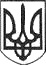 РЕШЕТИЛІВСЬКА МІСЬКА РАДАПОЛТАВСЬКОЇ ОБЛАСТІРОЗПОРЯДЖЕННЯ18 вересня 2020 року                                                                                         № 341	Керуючись Законом України „Про місцеве самоврядування в Україні”, наказом Міністерства культури України від 18.10.2005 № 745 „Про впорядкування умов оплати праці працівників культури на основі Єдиної тарифної сітки” та з нагоди Всеукраїнського дня бібліотек,ЗОБОВ’ЯЗУЮ:	1. Преміювати працівників бібліотечних закладів Решетилівської міської ради (список додається) за особистий внесок у загальний результат роботи у розмірі 1000 гривень (одна тисяча гривень).	2..Директору Решетилівської центральної міської бібліотеки Решетилівської міської ради (Денисенко Н.І.):	1).підготувати наказ щодо преміювання працівників Решетилівської центральної міської бібліотеки Решетилівської міської ради та бібліотек-філій, за основним місцем роботи, у розмірі 1000 гривень (одна тисяча  гривень);	2) подати наказ та список працівників у  відділ бухгалтерського обліку, звітності та адміністративно-господарського забезпечення виконавчого комітету Решетилівської міської ради.	3..Відділу бухгалтерського обліку, звітності та адміністративно-господарського забезпечення здійснити виплату премій відповідно до наказу директора Решетилівської центральної міської бібліотеки Решетилівської міської ради.	4. Контроль за виконанням даного розпорядження залишаю за собою.Секретар міської ради                                                                     О.А. ДядюноваДодаток до розпорядження міського голови18.09.2020 №   341Список працівників бібліотечних закладів Решетилівської  міської ради на виплату премії з нагоди Всеукраїнського дня бібліотекНачальник відділу культури,молоді, спорту  та туризму                                                                  М.С. Тітік        Перший заступник міського голови                                                   І.В. СивинськаНачальник відділу з юридичних питань та управління комунальним майном			Н.Ю. Колотій Начальник відділу бухгалтерськогообліку, звітності  та адміністративно-господарського забезпечення-головний бухгалтер  			С.Г. МомотНачальник відділу  організаційно-інформаційної роботи, документообігу та управління персоналом                                                                  О.О. МірошникНачальник відділу культури, молоді,спорту та туризму                                                       	          М.С. Тітік Головний спеціаліст відділу культури, молоді,спорту та туризму                                                      	          М.В. КордубанПро преміювання працівниківбібліотечних закладів Решетилівської міської ради № п/пПІБНазва закладуПосада1Денисенко Наталія ІванівнаРешетилівська центральна міська бібліотека Решетилівської міської радидиректор2Дзекун Лариса ФедорівнаХрещатівська сільська бібліотекабібліотекар3Терещенко Лідія МиколаївнаКалениківська сільська бібліотекабібліотекар